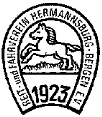 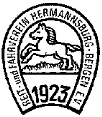 Aufnahmeantrag(Stand 01.01.2024)Ich beantrage die Mitgliedschaft in dem oben genannten Verein und erkenne dessen Satzung an.Die Satzung ist auf der Homepage (www.rfv-hermannsburg-bergen.de) einzusehen.Gewünschte Sparten (bitte ankreuzen):	O Reiten	O Voltigieren	O FahrenSEPA LastschriftmandatGläubiger-Identifikationsnummer: DE54ZZZ00000109189; Mandantsreferenz: (wird separat mitgeteilt)Ich ermächtige den Zahlungsempfänger RFV Hermannsburg-Bergen e.V., Zahlungen von meinem Konto mittels Lastschrift einzuziehen. Zugleich weise ich mein Kreditinstitut an, die vom Zahlungsempfänger RFV Hermannsburg-Bergen e.V. auf mein Konto gezogenen Lastschriften einzulösen. Hinweis: Ich kann innerhalb von acht Wochen, beginnend mit dem Belastungsdatum, die Erstattung des belasteten Beitrages verlangen. Es gelten dabei die mit meinem Kreditinstitut vereinbarten BedingungenZahlungsart: Jährlich wiederkehrende Zahlung des beantragten Beitrages jeweils zum 2. Montag im Februar.Wenn mein Konto die erforderliche Deckung nicht aufweist, besteht seitens des kontoführenden Kreditinstituts keine Verpflichtung zur Einlösung. Die dadurch ggf. entstehenden Stornokosten trage ich als Kontoinhaber. Kontoänderungen, sowie Anschriften- und Kommunikationsdatenänderungen werde ich dem Verein umgehend mitteilen. Der Austritt kann nur zum Ende eines Kalenderjahres durch schriftliche Erklärung bis zum 30.09. an den Vorstand erfolgen.Datenschutzhinweis und ErlaubnisWir weisen gemäß §33 des Bundesdatenschutzgesetzes darauf hin, dass zum Zweck der Mitgliederverwaltung und -betreuung folgende Daten der Mitglieder in automatisierten Dateien gespeichert, verarbeitet und genutzt werden: Name, Anschrift, Telefonnummern, E-Mail Adressen, Geburtsdatum, Geschlecht, Titel, Bankverbindung.Ich bin mit der Erhebung, Verarbeitung und Nutzung folgender personenbezogener Daten durch den Verein zur Mitgliederverwaltung auf dem Wege der elektronischen Datenverarbeitung einverstanden: Name, Anschrift, Telefonnummern, E-Mail-Adressen, Geburtsdatum, Familienzugehörigkeit, Geschlecht, Titel. Mir ist bekannt, dass diesem Aufnahmeantrag ohne vorgenanntes Einverständnis nicht stattgegeben werden kann. Ich bin damit einverstanden, dass der Verein im Zusammenhang mit dem Vereinszweck sowie satzungsgemäßen Veranstaltungen personenbezogene Daten und Fotos von mir auf der Homepage des Vereins veröffentlicht und diese ggf. an Print- und andere Medien übermittelt. Eine aktuelle Datenschutzordnung stellt mir der Verein auf der Homepage des Reitvereins zur Verfügung. Ich willige ein, dass Fotos und Videos von meiner Person bei Vereinsveranstaltungen und zur Präsentation der Teilnahme an Veranstaltungen und Wettkämpfen – einzeln oder als Mannschaft - angefertigt und in folgenden Medien veröffentlicht werden dürfen:( ) Homepage des Vereins( ) Facebook-Seite/Instagramm-Seite des Vereins( ) regionale Presseerzeugnisse (z.B. Cellesche Zeitung, Celler Kurier)( ) Verwendung in Druck- oder PDF-Broschüren des Vereins  Ich bin darauf hingewiesen worden, dass die Fotos und Videos mit meiner Person bei der Veröffentlichung im Internet oder in sozialen Netzwerken weltweit abrufbar sind. Eine Weiterverwendung und/oder Veränderung durch Dritte kann hierbei nicht ausgeschlossen werden. Soweit die Einwilligung nicht widerrufen wird, gilt sie zeitlich unbeschränkt. Die Einwilligung kann mit Wirkung für die Zukunft widerrufen werden. Der Widerruf der Einwilligung muss in Textform (Brief oder per Mail) gegenüber dem Verein erfolgen.Eine vollständige Löschung der veröffentlichten Fotos und Videoaufzeichnungen im Internet kann durch den RuF Hermannsburg-Bergen e.V. nicht sichergestellt werden, da z. B. andere Internetseiten die Fotos und Videos kopiert oder verändert haben könnten. Der RuF Hermannsburg-Bergen e. V. kann nicht haftbar gemacht werden für Art und Form der Nutzung durch Dritte wie z. B. für das Herunterladen von Fotos und Videos und deren anschließender Nutzung und Veränderung.Ich wurde ferner darauf hingewiesen, dass trotz meines Widerrufs Fotos und Videos von meiner Person im Rahmen der Teilnahme an öffentlichen Veranstaltungen des Vereins gefertigt und im Rahmen der Öffentlichkeitsarbeit veröffentlicht werden dürfen.Mir ist bekannt, dass die Einwilligung in die Datenverarbeitung der vorbenannten Angaben freiwillig erfolgt und jederzeit durch mich ganz oder teilweise mit Wirkung für die Zukunft widerrufen werden kann.   Ort, Datum	                                                                   Unterschrift Mitglied/gesetzl. Vertreter  Ort, Datum	                                                                  Unterschrift KontoinhaberVorname/NameGeburtsdatumStraßeTelefonPLZ, WohnortMobilE-MailEintrittsdatum01.GeschlechtTitelMitgliedsbeiträgeBeitrag/MonatBeitrag/JahrBitte ankreuzenErwachsene9,00 €108,00 €Partner eines vollzahlenden Mitgliedes 5,00 €60,00 €Jugendliche (15-17 Jahre)6,00 €72,00 €Kinder (bis 14 Jahre)5,00 €60,00 €Familienbeitrag (u.a. mind.3 Familienmitglieder, mind.1 Erwachsener)17,83 €214,00 €Ü-70-Beitrag5,00 €60,00 €Einmalige Kurzmitgliedschaft (6 Kalendermonate)nach max. Lebensalter im ZeitraumHalber Jahresbeitrag nach max. Lebensalter im ZeitraumName, Vorname (Kontoinhaber):Straße, Nr.:PLZ, Ort:IBANBIC